                                     
Российская Федерация                                     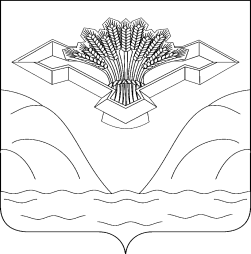 Самарская областьАДМИНИСТРАЦИЯ СЕЛЬСКОГО ПОСЕЛЕНИЯ ВАСИЛЬЕВКАМУНИЦИПАЛЬНОГО РАЙОНА СТАВРОПОЛЬСКИЙСАМАРСКОЙ ОБЛАСТИПОСТАНОВЛЕНИЕот 30 декабря 2019 года                                                                                                     №100О внесении изменений в Постановление администрации сельского поселения Васильевка муниципального района Ставропольский Самарской области от 31.10.2019г №69 «О принятии отдельных расходных обязательств сельского поселения Васильевка муниципального района Ставропольский Самарской области на 2020 год и плановый период 2021 и 2022 годов»           В целях уточнения объемов   финансирования отдельных расходных обязательств сельского поселения Васильевка муниципального района  Ставропольский Самарской области, Администрация сельского поселения Васильевка муниципального района  Ставропольский Самарской области постановляет:          Внести  следующие изменения в Постановление администрации сельского поселения Васильевка муниципального района Ставропольский Самарской области от 31.10.2019г №69 «О принятии отдельных расходных обязательств сельского поселения Васильевка муниципального района Ставропольский Самарской области на 2020 год и плановый период 2021 и 2022 годов»:1. Пункт 1 изложить в следующей редакции: «Установить, что к расходным обязательствам сельского поселения Васильевка муниципального района Ставропольский Самарской области в 2020 году и плановом периоде 2021 и 2022 годов относятся:1.1. Мероприятия по обеспечению деятельности (содержанию) органов местного самоуправления сельского поселения Васильевка муниципального района Ставропольский Самарской области, в сумме 35 628 002 руб. 29 коп., в том числе:- 2020 год в сумме 12 322 321 руб.05коп.- 2021 год в сумме 11 652 840 руб.62коп.- 2022 год в сумме 11 652 840 руб.62коп.1.2. Мероприятия по предупреждению, ликвидации чрезвычайных ситуаций и обеспечение пожарной безопасности на территории сельского поселения Васильевка муниципального района Ставропольский  Самарской области, в сумме 2 325 893 руб. 40 коп., в том числе:- 2020 год в сумме 775 297 руб.80коп.- 2021 год в сумме 775 297 руб.80коп- 2022 год в сумме 775 297 руб.80коп.»1.4. Мероприятия по модернизации и развитию автомобильных дорог общего пользования местного значения в сельском поселении Васильевка муниципального района Ставропольский Самарской области, в сумме 49 061 631 руб. 05 коп., в том числе:- 2020 год в сумме 1 992 912 руб.47коп.- 2021 год в сумме 23 084 262 руб.06коп.- 2022 год в сумме 23 984 456 руб.52коп.» 1.5. Мероприятия по содержанию и обслуживанию муниципального имущества сельского поселения Васильевка муниципального района Ставропольский Самарской области, в сумме 48 000 руб. 00 коп., в том числе:- 2020 год в сумме 16 000 руб.00коп.- 2021 год в сумме 16 000 руб.00коп.- 2022 год в сумме 16 000 руб.00коп.»1.6. Мероприятия по комплексному развитию системы коммунальной инфраструктуры на территории сельского поселения Васильевка муниципального района Ставропольский Самарской области, в сумме 30 478 285 руб. 35 коп., в том числе:- 2020 год в сумме 14 478 285 руб.35коп.- 2021 год в сумме 8 000 000 руб.00коп.- 2022 год в сумме 8 000 000 руб.00коп.»1.7. Мероприятия по благоустройству территории сельского поселения Васильевка муниципального района Ставропольский Самарской области, в сумме 40 102 151 руб. 24 коп., в том числе:- 2020 год в сумме 18 682 454 руб.84 коп.- 2021 год в сумме 10 709 848 руб.20коп.- 2022 год в сумме 10 709 848 руб.20коп.»1.8. Мероприятия по развитию социальной политики сельского поселения, обеспечение беспрепятственного доступа маломобильных граждан к объектам социальной, транспортной и инженерной инфраструктур, информации и связи, содействие трудоустройства безработных граждан, празднично-досуговые мероприятия для граждан проживающих на территории сельского поселения Васильевка муниципального района Ставропольский Самарской области, в сумме 4 201 032 руб. 89 коп., в том числе:- 2020 год в сумме 1 889 832 руб.89коп.- 2021 год в сумме 1 155 600 руб.00коп.- 2022 год в сумме 1 155 600 руб.00коп.1.9. Мероприятия по развитию физической культуры, спорта и молодежной политики на территории сельского поселения Васильевка муниципального района Ставропольский Самарской области, в сумме 9 391 607 руб. 02 коп., в том числе:- 2020 год в сумме 4 187 130 руб.68коп.- 2021 год в сумме 2 602 238 руб.17коп.- 2022 год в сумме 2 602 238 руб.17коп.»1.10. Мероприятия по информационному освещению деятельности сельского поселения Васильевка муниципального района Ставропольский Самарской области в сумме 1 103 198 руб.50 коп., в том числе:- 2020 год в сумме 434 398 руб.50 коп.- 2021 год в сумме 334 400 руб.00 коп.- 2022 год в сумме 334 400 руб.00 коп.»2. Предусмотренные пунктом 1.1. настоящего постановления расходные обязательства исполняются в 2020 году и плановом периоде 2021 и 2022 годов за счет средств местного бюджета, а также за счет поступающих в бюджет сельского поселения Васильевка муниципального района Ставропольский Самарской области субвенций на исполнение переданных полномочий на осуществление первичного воинского учета на территориях, где отсутствуют военные комиссариаты.3. Предусмотренные пунктами 1.2.-1.10. настоящего постановления расходные обязательства исполняются в 2020 году и плановом периоде 2021 и 2022 годов за счет средств бюджета сельского поселения Васильевка муниципального района Ставропольский Самарской области.4.  Контроль за выполнением настоящего Постановления оставляю за собой.3. Настоящее Постановление подлежит официальному опубликованию  в  газете «Васильевские новости» и  на официальном сайте поселения сельского поселения Васильевка http://vasilevka.stavrsp.ru .Глава сельского поселения Васильевкамуниципального района СтавропольскийСамарской области                                                                                Ю.А. Писарцев